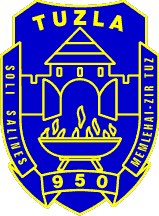 GRAD TUZLASMJERNICE za aplikante u okviru Javnog poziva za za dodjelu finansijskih sredstava iz Budžeta Grada Tuzle za podršku projekata neprofitnih organizacija po LOD metodologiji za 2019. godinuCilj ovih smjernica je davanje jasnog  uputstva svim potencijalnim aplikantima o procesu podnošenja projektnih prijedloga u okviru Javnog poziva za dodjelu finansijskih sredstava iz Budžeta Grada Tuzle za podršku projekata neprofitnih organizacija (u daljem tekstu: Javni poziv).Sredstva po ovom Javnom pozivu dodijelit će se sa sljedeće grantovske pozicije u Budžetu Grada Tuzla za 2019. godinu:„Grantovi neprofitnim organizacijama - sport“ ............................................... 35.000,00 KM I      Opći cilj poziva za predaju prijedloga projekata i prioritetiProjekti koji se mogu prijaviti za odobravanje sredstava moraju se odnositi na jednu od prioritetnih oblasti iz tačke 2. Javnog poziva za dodjelu finansijskih sredstava iz Budžeta Grada Tuzle za podršku projekata neprofitnih organizacija.  Projekti kojima se može aplicirati u okviru ovog Javnog poziva moraju biti u skladu sa razvojnim ciljevima i strategijama Grada Tuzle. Prioritetne oblasti su sljedećeSport:Unapređenje sportskog ambijenta u cilju stvaranja vrhunskih sportista,Uključivanje djece školskog uzrasta u sportske aktivnosti u cilju zdravog razvoja,Očuvanje tradicije sportskih vrijednosti kroz promociju sportskih rezultata,Stvaranje preduslova za omasovljavanje sporta uz edukaciju sportskih radnika i unapređenje sportskih vještina kod sportista,Vannastavne sportske aktivnosti učenika osnovnih i srednjih škola sa fokusom na trening i takmičenje u sportu,Uključivanje adolescenata u sportsko-društvenu sferu života, s ciljem jačanja sportskog duha kao značajnog aspekta u razvoju zdravog načina života.II   Minimalan i maksimalan iznos sredstava koja se mogu dodijeliti po projektu Sredstva koja će Grad Tuzla dodijeliti po projektnom prijedlogu prijavljenom u okviru ovog Javnog poziva, mogu biti između sljedećeg minimalnog i maksimalnog iznosa:„Grantovi neprofitnim organizacijama-sport“ – minimalan iznos: 2.000,00 KM, maksimalan iznos: 5.000,00 KMAplikanti su obavezni navesti ukupan iznos projekta, te iznos koji traže od Grada Tuzle.Jedna neprofitna organizacija civilnog društva može podnijeti dva projektna prijedloga u odvojenim kovertama.  Zainteresirane neprofitne organizacije mogu sufinansirati projekt kojim apliciraju ili dio sredstava osigurati od drugih donatora.  Grantom koji se dodjeljuje u okviru ovog Javnog poziva i navedenih prioritetnih oblasti, mogu se finansirati administrativni troškovi pod kojim se podrazumijevaju: troškovi osoblja aplikanta, uredski troškovi i troškovi putovanja i prevoza, u maksimanom ukupnom iznosu do 20% od odobrenog iznosa. Grad Tuzla zadržava pravo da ne dodijeli sva dostupna finansijska sredstva u okviru grantovske pozicije obuhvaćene ovim Javnim pozivom, ukoliko po Javnom pozivu ne bude zaprimljen dovoljan broj kvalitetnih projekata, odnosno projekata koji zadovoljavaju kriterije utvrđene važećom Odlukom o načinu raspoređivanja finansijskih sredstava iz Budžeta Grada Tuzla neprofitnim organizacijama po LOD metodologiji („Službeni glasnik Grada Tuzla“, broj 1/19).  III     Aplikanti koji imaju pravo na podnošenje prijave na ovaj Javni pozivUčešće u raspoređivanju sredstava za podršku projekata neprofitnih organizacija putem ovog Javnog poziva mogu ostvariti sve  neprofitne organizacije (udruženja ili fondacije), registrovane na području BiH u skladu sa važećim zakonskim propisima u BiH (daljem tekstu aplikanti).Aplikanti iz prethodnog stava mogu ostvariti pravo na sredstva iz ovog Javnog poziva, uz sljedeće uslove utvrđene navedenom Odlukom:da projektne aktivnosti realizuju na području grada Tuzla i u interesu građana Tuzle, da se projekti odnose na prioritetne oblasti iz člana 2. Odluke i ovog Javnog poziva, da ne obavljaju aktivnosti u ime političkih partija,da im je registrovana djelatnost u skladu sa prioritetnom oblasti u okviru koje će realizovati projekat,da posjeduju odgovarajuće materijalno-tehničke i kadrovske pretpostavke, kao i iskustvo u realizaciji projekata iz oblasti za koju prijavljuju projekat,IV    Prijavna dokumentacijaIspunjena prijava sa neophodnom dokumentacijom dostavlja se u zatvorenoj koverti u jednom štampanom primjerku, lično putem protokola u Centru za pružanje usluga građanima /šalter sala/ Grada Tuzla  ili poštom preporučeno.Prijava treba sadržavati sljedeće dokumente: projektni prijedlog,pregled budžeta,logički okvir rada,plan aktivnosti i promocije,administrativni podaci o aplikantu,finansijska identifikaciona forma, popunjena i potpisana izjava o podobnosti, popunjen obrazac liste za provjeru.Dodatna dokumentacija je važan dio projektne dokumentacije i treba biti dostavljena kako bi prijava mogla biti vrednovana i ocijenjena. Dodatna dokumentacija obuhvata sljedeće: rješenje o registraciji za aplikanta i partnera ako postoji (original ili ovjerena 
kopija rješenja),identifikacijski broj, kopija lične karte ili uvjerenje o državljanstvu za odgovornu osobu upisanu u sudski registar,opisni izvještaj o realiziranim projektima za prethodnu godinu za ranije osnovane     organizacije, odnosno program rada za tekuću godinu za novoosnovane organizacije,uvjerenje o izmirenim obavezama prema javnim prihodima (original ili ovjerena kopija nadležne Porezne uprave, ne starije od 30 dana), završni godišnji finansijski izvještaj za prethodnu godinu (bilans stanja i bilans  uspjeha), osim ako je udruženje registrovano u godini objavljivanja Javnog poziva,podaci o osobama koje realizuju projekat (kraći CV).V  Period realizacije projektaGrad Tuzla će finansirati projekte koji počinju najranije 01.08.2019. godine i traju najduže do 31.12.2019. godine. VI    LokacijaProjekti moraju biti implementirani isključivo na području grada Tuzla.VII  Vrste projekataProjekti koji se finansiraju trebaju biti pripremljeni u skladu sa Javnim pozivom tj. navedenim prioritetnim strateškim oblastima. Projektni prijedlozi trebaju jasno zadovoljavati potrebe iskazane kroz teme Javnog poziva, odnosno projekti trebaju biti kreirani kao odgovor na specifične potrebe lokalne zajednice i određene ciljne grupe, identifikovane projektom. Projekti bi se trebali sastojati od nezavisnih operativnih aktivnosti sa jasno formulisanim operativnim ciljevima, ciljnim grupama i planiranim ishodima. Projekti trebaju biti integrirani na način da je metodološki set aktivnosti kreiran da ostvari određene specifične ciljeve i rezultate unutar ograničenog vremenskog okvira. Projekti koji se neće finansirati:projekti udruženja koja nisu izvršila svoje obaveze po ranije doznačenim finansijskim sredstvima iz Budžeta Grada Tuzla, projekti koji se  isključivo odnose  na  jednokratne  manifestacije,  osim  u  slučajevima  kada  su dio  trajnijeg i sveobuhvatnijeg projekta,projekti koji  se odnose  na povremene konferencije, osim ako su neophodne za uspješnu    implementaciju projekta, projekti koji  se odnose  na finansiranje redovnih  aktivnosti  podnosioca projektnog prijedloga  ili njihovih partnera, projekti koji se baziraju na investicionim ulaganjima, adaptaciji ili izgradnji  kapitalnih objekata, ili na kupovinu opreme, osim ako je neophodna za uspješnu implementaciju projekta, projekti kojima je predviđen dio administrativnih troškova (ljudski resursi, putovanja/prevoz, kancelarijski troškovi) veći od 20% od ukupnih troškova projekta, projekti koji predstavljaju individualna sponzorstva za učestvovanje u radionicama, seminarima, konferencijama, kongresima, trening kursevima, projekti koji su usmjereni prema vjerskim ciljevima i aktivnostima, projekti koji su usmjereni prema političkim aktivnostima, projekti koji su namijenjeni za isključivu dobit pojedinca, projekti koji se zasnivaju na dodjeljivanju grant sredstava trećoj strani,projekti koji se realizuju van teritorije grada Tuzla.VIII   Preuzimanje dokumentacije, način prijavljivanja, mjesto i rok za dostavu prijaveDokumentacija za prijavu na Javni poziv za Grad Tuzla može se preuzeti na zvaničnoj internet stranici Grada Tuzla grad.tuzla.ba, za vrijeme trajanja Javnog poziva.Prijave se dostavljaju u jednom štampanom primjerku u zatvorenoj koverti,  preporučenom poštom ili se predaju lično u Centru za pružanje usluga građanima (šalter sala) u zgradi Gradske uprave, radnim danima (ponedjeljak – petak) u periodu od 07:30 do 16:00 sati, na adresu:Grad TuzlaSlužba za kulturu, sport, mlade i socijalnu zaštituZAVNOBiH-a 1175 000 Tuzlasa naznakom:„Prijava na Javni poziv za dodjelu finansijskih sredstava iz Budžeta Grada Tuzle neprofitnim organizacijama, sa pozicije „Grantovi neprofitnim organizacijama - sport“-NE OTVARATI PRIJE ZVANIČNOG OTVARANJA-Javni poziv je otvoren 21 dan od dana objavljivanja, a krajnji rok za predaju aplikacija je 01.08.2019. godine. Aplikacije koje budu pristigle poslije navedenog roka bit će razmatrane jedino u slučaju da poštanski žig ukazuje na datum slanja prije zvaničnog isteka roka. Aplikacije poslane na bilo koji drugi način (npr. faksom ili e-mailom) neće biti uzete u razmatranje. Vanjska strana koverte mora sadržavati naziv Javnog poziva, naziv granta na koji se aplicira, puno ime i adresu aplikanta, puni naziv projekta i riječi “NE OTVARATI PRIJE ZVANIČNOG OTVARANJA”.IX  Dodatne informacijeInformativni sastanak u vezi sa pozivom potencijalnim aplikantima za predaju prijedloga projekata „Dan otvorenih vrata “ održat će se, 16.07.2019. godine, u 09.00 sati, u sali za sastanke u prizemlju Gradske uprave.Potencijalni aplikanti će tokom sastanka biti detaljnije upoznati sa Javnim pozivom, načinom prijavljivanja, načinom popunjavanja projektne dokumentacije, kriterijima, i ostalim pitanjima značajnim za pravilno apliciranje i učešće po Javnom pozivu.     U slučaju da su potrebne dodatne informacije i pojašnjenja, potencijalni kandidati mogu kontaktirati Službu za kulturu, sport, mlade i socijalnu zaštitu putem e-mail-a: mersihai@tuzla.ba, marijanai@tuzla.ba  sa naznakom na Javni poziv.X    Kriteriji i način ocjenjivanja projekataOcjenjivanje i odabir projekata neprofitnih organizacija vršit će Komisija za ocjenu i odabir projekata koju će Rješenjem imenovati Pomoćnik gradonačelnika nadležne Službe (u daljem tekstu Komisija). Komisiju čine predsjednik i dva  člana, odnosno dva uposlenika nadležne Službe i predstavnik neprofitnih organizacija. Člana Komisije iz reda neprofitnih organizacija predlažu same organizacije na „Danu otvorenih vrata“. Komisija će, nakon provjere da li projekti zadovoljavaju uslove ovog Javnog poziva, cijeniti i rangirati projekte na način propisan Odlukom.Procjena kvaliteta projekta, uključujući i predloženi budžet, bit će izvršena u skladu s kriterijima utvrđenim u obrascu za ocjenjivanje koji je sastavni dio Odluke. Komisije će vrednovati prijedloge projekata prema kriterijima s pripadajućim brojem bodova.Svaki član Komisije dodjeljuje bodove od 1 do 5 za svaki od kriterija pojedinačno na sljedeći način: 1 - veoma loše; 2 - loše; 3 - odgovarajuće; 4 - dobro; 5 - veoma dobro. Svaki član Komisije potpisuje svoju individualnu tabelu za ocjenjivanje, a svi članovi zajedno potpisuju tabelu za svaki projektni prijedlog. Konačna ocjena bodova predstavlja prosječan broj bodova svih članova Komisije. Kriteriji za ocjenjivanje su podijeljeni u sekcije i podsekcije, kao što slijedi: Finansijski i operativni kapacitet:iskustvo aplikanta i njegovih partnera u upravljanju projektima, stručni kapaciteti aplikanta  i   njegovih  partnera (posebno poznavanje pitanja na koje se projekat odnosi),upravljački  kapaciteti podnositelja  prijedloga i partnera (uključujući osoblje, opremu i sposobnost za upravljanje budžetom projekta).Relevantnost:relevantnost projekta u odnosu na cilj, jedan ili više prioriteta javnog poziva,jasna definisanost i strateški odabir učesnika uključenih u projekat (posrednici, krajnji korisnici, ciljne grupe),  jasna definisanost potreba ciljnih grupa i krajnjih korisnika, te da li ih projekat tretira na pravi način,posjedovanje dodatnih kvaliteta projekta, kao što su inovativni pristup i modeli dobre prakse,prijedlog projekta zagovara model  politike  baziran na ljudskim pravima, pravima manjina i marginaliziranih grupa.Metodologija:kompetentnost mjera plana aktivnosti i predloženih aktivnosti odgovarajuće, praktične i dosljedne ciljevima i očekivanim rezultatima,konzistentnost cjelokupnog dizajna projekta (a naročito, da li odražava analizu uočenih problema, moguće vanjske faktore),zadovoljavajući nivo uključenosti i angažiranja partnera u realizaciji projekta,objektivno  mjerljivi  indikatori  rezultata aktivnosti (da li je i jedan od indikatora gender senzitivan ili gender indikator).Održivost:konkretan uticaj aktivnosti predviđenih projektom na ciljne grupe,višestruki uticaj projekta (uključujući mogućnost primjene na druge  ciljne grupe ili provedbu u drugim sredinama i/ili produžavanje efekata aktivnosti kao i razmjene informacija o iskustvima sa projekta),održivost institucionalno očekivanih rezultata predloženih aktivnosti (da li će strukture koje  omogućuju  da  se  aktivnosti  nastave  postojati  na kraju projekta,  da  li će  postojati lokalno “vlasništvo” nad rezultatima projekta),održivost predloženih očekivanih aktivnosti (ako je moguće, navesti kakav će biti strukturalni uticaj  provedenih aktivnosti  –  npr. da li će doći do poboljšanja  pravne regulative, metoda i pravila ponašanja itd.),vjerovatnost uticaja očekivanih dugoročnih rezultata na lokalne ekonomske uslove i/ili kvalitet života u ciljnim područjima.Budžet i racionalnost troškova:odnos između procijenjenih troškova i očekivanih rezultata,predloženi troškovi neophodni za implementaciju projekta,jasnost budžeta, uključuje li i narativni dio (omogućena opravdanost za tehničku opremu), ispoštovanost principa  prema kojem administrativni  i troškovi osoblja ne prelaze 20% ukupnih troškova, rodna osjetljivost budžeta,  primjenjivost, priložene biografije i opisi radnih mjesta.Komisija vrši rangiranje projektnih prijedloga na osnovu izvršenog bodovanja, tako da je prvoplasirani projektni prijedlog onaj koji ima najveći zbir bodova, a slijedi projekat s prvim sljedećim nižim zbirom bodova i tako do najnižeg zbira osvojenih bodova.Ukoliko je ukupan zbir u sekciji a) niži od 10 bodova projekat će biti isključen iz daljeg procesa ocjenjivanja jer je ocjenjeno da aplikant nema minimalne kapacitete za kvalitetnu provedbu predloženog projekta.Ukoliko je ukupan zbir u sekciji b) niži od 18 bodova projekat će biti isključen iz daljnjeg procesa ocjenjivanja, jer ovakva procjena podrazumijeva da, iako aplikant zadovoljava finansijske i operativne kapacitete, sama projektna ideja nije relevantna niti je u skladu sa definiranim prioritetima iz Javnog poziva, te ne utiče u dovoljnoj mjeri na zadovoljenje potreba lokalne zajednice.Samo projekti koji su dobili ukupno preko 50 bodova biće razmatrani za finansiranje, jer projektni prijedlozi ispod ovog praga nisu u stanju zadovoljiti postavljene standarde, te bi efikasnost njihove provedbe bila upitna. Tabela za ocjenjivanjeXI   Obavještenje o odluciPo okončanju postupka Komisija sačinjava zapisnik i listu o odabiru projekata sa iznosom finansijskih sredstava. Lista o odabiru projekata mora sadržavati one koji su ispunili uslove Javnog poziva i one koji nisu ispunili uslove Javnog poziva sa naznakom koji uslov nije ispunjen.Na osnovu Zapisnika o radu Komisije i liste o odabiru projekata iz prethodnog stava, Pomoćnik gradonačelnika nadležne Službe usvaja program raspodjele budžetskih sredstava za navedeni grant planiran u Budžetu Grada Tuzle za 2019. godinu, a koji se odnosi na prioritetne oblasti u smislu ovog Javnog poziva.Programi raspodjele budžetskih sredstava, iz prethodnog stava bit će objavljeni na oglasnoj tabli Grada Tuzle (šalter sala) i zvaničnoj internet stranici Grada Tuzle (grad.tuzla.ba). Nakon donošenja Programa raspodjele sredstava, Pomoćnik gradonačelnika nadležne Službe sa odabranim korisnicima sredstava zaključuje ugovor. Ugovor sadrži prava, obaveze, odgovornosti, namjenu dodijeljenih sredstava, način doznačavanja finansijskih sredstava, način praćenja provođenja odobrenog projekta, način praćenja namjenskog trošenja sredstava, te elemente narativnog i finansijskog izvještavanja o provođenju projekta, kao i rokove za dostavljanje izvještaja.Korisnici sredstava dužni su u roku od 30 dana od dana realizacije projekta opravdati dodijeljena sredstva, a u suprotnom su dužni izvršiti povrat istih.Finansijski i narativni izvještaj dostavlja se na propisanim obrascima koji su u prilogu ovog Javnog poziva, a mogu se preuzeti na zvaničnoj internet stranici Grada Tuzle grad.tuzla.ba.XII   Uslovi koji se odnose na implementaciju projekta nakon odluke o dodjeli sredstavaPrije potpisivanja ugovora Grad Tuzla ima pravo da zatraži od neprofitnih organizacija da izvrše određene izmjene na projektnom prijedlogu.LISTA ANEKSAAneks 1	Projektni prijedlogAneks 2	Pregled budžetaAneks 3	Logički okvir radaAneks 4	Plan aktivnosti i promocijeAneks 5	Administrativni podaci o aplikantuAneks 6	Finansijska identifikaciona formaAneks 7	Izjava o podobnostiAneks 8	Lista za provjeruSekcijaMaksimalan broj bodovaOcjena1. Finansijski i operativni kapacitet151.1 Da li podnosilac prijedloga i partneri imaju dovoljno iskustva u upravljanju projektima? 51.2 Da li podnosilac prijedloga i partneri imaju dovoljne stručne kapacitete? (posebno poznavanje pitanja na koje se projekat odnosi)51.3. Da li podnosilac prijedloga i partneri imaju dovoljne upravljačke kapacitete? (uključujući osoblje, opremu i sposobnost za upravljanje budžetom projekta) 52. Relevantnost252.1. Koliko je projekat relevantan u odnosu na cilj i jedan ili više prioriteta javnog poziva?Napomena: ocjena 5 (veoma dobro) može se dobiti samo ako se projekat odnosi barem na jedan od prioriteta.52.2  Koliko su jasno definirani i strateški odabrani oni koji su uključeni u projekat? (posrednici, krajnji korisnici, ciljne grupe)52.3  Da li su potrebe ciljne grupe i krajnjih korisnika jasno definirane i da li im projekat prilazi na pravi način? 52.4  Da li projekat posjeduje dodatne kvalitete kao što su inovativan pristup i modeli dobre prakse? 52.5  Da li prijedlog zagovara model politike baziran na pravima i da li to ima uticaja na podređene grupe? (promocija ravnopravnosti  spolova i osnaživanje žena, zaštita okoliša, međunacionalna saradnja, problematika omladine itd.)53. Metodologija203.1 Da li su plan aktivnosti i predložene aktivnosti odgovarajući, praktični i dosljedni ciljevima i očekivanim rezultatima?53.2 Koliko je konzistentan cjelokupan izgled projekta? (a naročito da li odražava analizu uočenih problema, moguće vanjske faktore )5 3.3 Da li su nivo uključenosti i angažman partnera u realizaciji projekta zadovoljavajući? Napomena: ukoliko nema partnera, ocjena će biti 1.53.4 Da li projekat sadrži objektivno mjerljive indikatore rezultata aktivnosti? (da li je ijedan od indikatora gender senzitivan ili gender indikator)54. Održivost 254.1 Da li će aktivnosti predviđene projektom imati konkretan uticaj na ciljne grupe? 54.2 Da li će projekat imati višestruki uticaj? (uključujući mogućnost primjene na druge ciljne grupe ili provedbu u drugim sredinama i/ili produžavanje efekata aktivnosti kao i razmjene informacija o iskustvima iz projekta)54.3 Da li su očekivani rezultati predloženih aktivnosti institucionalno održivi? (Da li će strukture koje omogućuju da se aktivnosti nastave postojati na kraju projekta? Da li će postojati lokalno “vlasništvo” nad rezultatima projekta?)54.4 Da li su očekivani rezultati predloženih aktivnosti održivi? (ako je moguće, navesti kakav će biti strukturalni uticaj provedenih aktivnosti – npr. da li će doći do poboljšanja pravne regulative, metoda i pravila ponašanja itd.)54.5 Da li je vjerovatno da će očekivani dugoročni rezultati imati uticaja na lokalne ekonomske uslove i/ili kvalitet života u ciljnim područjima?55. Budžet i racionalnost troškova155.1 Da li je odnos između procijenjenih troškova i očekivanih rezultata zadovoljavajući?55.2 Da li su predloženi troškovi neophodni za implementaciju projekta? 55.3 BudžetDa li je budžet jasan i da li uključuje i narativni dio? (Omogućena opravdanost za tehničku opremu)Da li je zadovoljen princip prema kojem administrativni i troškovi osoblja ne prelaze 20% ukupnih troškova?Da li je budžet rodno osjetljiv?Gdje je primjenjivo, da li su priložene biografije uposlenika i opisi radnih mjesta?5Maksimalni ukupni zbir100